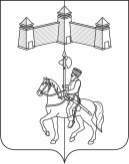 КАРАТУЗСКИЙ СЕЛЬСКИЙ СОВЕТ ДЕПУТАТОВКАРАТУЗСКОГО РАЙОНА КРАСНОЯРСКОГО КРАЯРЕШЕНИЕ29.12.2023г.			с.Каратузское				№Р-145О внесении изменений в Решение Каратузского сельского Совета депутатов от 20.12.2022г. №17-112 «О бюджете Каратузского сельсовета на 2023 год и плановый период 2024-2025 годы»В соответствии с Положением о бюджетном процессе в Каратузском сельсовете, утвержденным Решением Каратузского сельского Совета депутатов от 07.06.2017г. № 10-71, статьей 14 Устава Каратузского сельсовета Каратузского района Красноярского края, Каратузский сельский Совет депутатов РЕШИЛ:1.Внести в Решение Каратузского сельского Совета депутатов от 20.12.2022г. №17-112 «О бюджете Каратузского сельсовета на 2023 год и плановый период 2024-2025 годы» следующие изменения:изложить в новой редакции 1.1. Пункт 1 части 1 Решения:1.Основные характеристики бюджета Каратузского сельсовета 
на 2023 год и плановый период 2024-2025 годов1.1Утвердить основные характеристики бюджета Каратузского сельсовета на 2023 год:1) прогнозируемый общий объем доходов бюджета Каратузского сельсовета в сумме 120062,65 тыс. рублей;2) общий объем расходов в сумме 120301,63 тыс. рублей;3) дефицит бюджета сельсовета 238,99 тыс. рублей;4) источники внутреннего финансирования дефицита бюджета Каратузского сельсовета в сумме 238,99 тыс. рублей.Пункт 4.1 части 6 Публичные нормативные обязательства Каратузского сельсовета4.1 Утвердить общий объем средств бюджета Каратузского сельсовета на исполнение публичных нормативных обязательств на 2023 год в сумме 168,74 тыс. рублей, на 2024 год – в сумме 257,30 тыс. рублей, на 2025 год – в сумме 257,30 тыс. рублейПункт 8.1 части 8 Межбюджетные трансферты Каратузского сельсовета8.1. Межбюджетные трансферты, получаемые Каратузским сельсоветом:Субсидии бюджетам бюджетной системы Российской Федерации (межбюджетные субсидии) на 2023 год 79516,59 тыс.рублей, на 2024г. – 0,0 тыс.рублей, на 2025г. – 0,0 тыс.рублей.Иные межбюджетные трансферты, передаваемые бюджетам сельских поселений на 2023 год – 18659,53 тыс.руб., на 2024г.- 8908,1 тыс.руб., на 2025г. в сумме 8993,4 тыс.руб.Субвенции бюджетам сельских поселений на выполнение государственных полномочий по созданию и обеспечению деятельности административных комиссий на 2023 год в сумме 43,1 тыс. рублей, на 2024 год в сумме 42,1 тыс. рублей, на 2025 год в сумме 42,1 тыс. рублей.Пункт 9.1 части 9 Дорожный фонд Каратузского сельсовета9.1. Утвердить объем бюджетных ассигнований дорожного фонда Каратузского сельсовета на 2023 год в сумме 23096,37 тыс. рублей, на 2024 год в сумме 2905,6 тыс. рублей, на 2025 год в сумме 3075,4 тыс. рублей.Пункт 10.1 части 10. Резервный фонд Каратузского сельсовета.10.1 Установить размер резервного фонда сельсовета на 2023 год в сумме 0,00 тыс. рублей, на 2024 год в сумме 40,00 тыс. рублей, на 2025 год в сумме 40,00 тыс. рублей;1.2 Приложения 1,2,3,4 к Решению Каратузского сельского Совета депутатов от 20.12.2022г. №17-112 «О бюджете Каратузского сельсовета на 2023 год и плановый период 2024-2025 годы» читать в редакции приложений 1,2,3,4 данного Решения.2. Контроль за исполнением настоящего Решения возложить на постоянную депутатскую комиссию по вопросам экономики, бюджета, налогам и муниципальной собственности 3. Решение вступает в силу в день, следующий за днем его официального опубликования в печатном издании «Каратузский вестник» и распространяет свое действие на правоотношения, возникшие с 01.01.2023 года.Председатель Совета депутатов________________И.В.БулгаковаГлава администрации Каратузского сельсовета________________А.А. СаарПриложение № 1 Приложение № 1 Приложение № 1 к Решению Каратузского сельского Совета депутатов №Р-145 от 29.12.2023 г. "О внесении изменений в Решение Каратузского сельского Совета депутатов от 20.12.2022г. №17-112 «О бюджете Каратузского сельсовета на 2023 год и плановый период 2024-2025 годы»к Решению Каратузского сельского Совета депутатов №Р-145 от 29.12.2023 г. "О внесении изменений в Решение Каратузского сельского Совета депутатов от 20.12.2022г. №17-112 «О бюджете Каратузского сельсовета на 2023 год и плановый период 2024-2025 годы»к Решению Каратузского сельского Совета депутатов №Р-145 от 29.12.2023 г. "О внесении изменений в Решение Каратузского сельского Совета депутатов от 20.12.2022г. №17-112 «О бюджете Каратузского сельсовета на 2023 год и плановый период 2024-2025 годы»к Решению Каратузского сельского Совета депутатов №Р-145 от 29.12.2023 г. "О внесении изменений в Решение Каратузского сельского Совета депутатов от 20.12.2022г. №17-112 «О бюджете Каратузского сельсовета на 2023 год и плановый период 2024-2025 годы»Источники внутреннего финансирования дефицита бюджета Каратузского сельсовета на 2023 год и плановый период 2024-2025 годовИсточники внутреннего финансирования дефицита бюджета Каратузского сельсовета на 2023 год и плановый период 2024-2025 годовИсточники внутреннего финансирования дефицита бюджета Каратузского сельсовета на 2023 год и плановый период 2024-2025 годовИсточники внутреннего финансирования дефицита бюджета Каратузского сельсовета на 2023 год и плановый период 2024-2025 годовИсточники внутреннего финансирования дефицита бюджета Каратузского сельсовета на 2023 год и плановый период 2024-2025 годовИсточники внутреннего финансирования дефицита бюджета Каратузского сельсовета на 2023 год и плановый период 2024-2025 годовтыс.руб№ п/пКод источника финансирования по КИВф, КИВ нФНаименование кода группы, подгруппы,статьи, вида источников финансирования дефицита бюджета ,кода классификации операций сектора государственного управления,относящихся к источникам финансирования дефицита бюджета РФСумма на 2023 г.Сумма на 2024 г.Сумма на 2025 г.№ п/пКод источника финансирования по КИВф, КИВ нФНаименование кода группы, подгруппы,статьи, вида источников финансирования дефицита бюджета ,кода классификации операций сектора государственного управления,относящихся к источникам финансирования дефицита бюджета РФСумма на 2023 г.Сумма на 2024 г.Сумма на 2025 г.№ п/пКод источника финансирования по КИВф, КИВ нФНаименование кода группы, подгруппы,статьи, вида источников финансирования дефицита бюджета ,кода классификации операций сектора государственного управления,относящихся к источникам финансирования дефицита бюджета РФСумма на 2023 г.Сумма на 2024 г.Сумма на 2025 г.№ п/пКод источника финансирования по КИВф, КИВ нФНаименование кода группы, подгруппы,статьи, вида источников финансирования дефицита бюджета ,кода классификации операций сектора государственного управления,относящихся к источникам финансирования дефицита бюджета РФСумма на 2023 г.Сумма на 2024 г.Сумма на 2025 г.№ п/пКод источника финансирования по КИВф, КИВ нФНаименование кода группы, подгруппы,статьи, вида источников финансирования дефицита бюджета ,кода классификации операций сектора государственного управления,относящихся к источникам финансирования дефицита бюджета РФСумма на 2023 г.Сумма на 2024 г.Сумма на 2025 г.160001000000000000000Источники внутреннего финансирования дефицита бюджета238,990,000,00260001050000000000000Изменение остатков средств на счетах по учету средств бюджета238,990,000,00360001050000000000500Увеличение остатков средств бюджетов-120062,65-29328,30-29701,70360001050201000000510Увеличение прочих остатков денежных средств бюджетов-120062,65-29328,30-29701,70460001050201100000510Увеличение прочих остатков денежных средств бюджетов сельских поселений-120062,65-29328,30-29701,70560001050000000000600Уменьшение остатков средств бюджетов120301,6329328,3029701,70660001050201000000610Уменьшение прочих остатков денежных средств бюджетов120301,6329328,3029701,70760001050201100000610Уменьшение прочих остатков денежных средств бюджетов сельских поселений120301,6329328,3029701,70Приложение 2 к Решению Каратузского сельского Совета депутатов №Р-145 от 29.12.2023 г. "О внесении изменений в Решение Каратузского сельского Совета депутатов от 20.12.2022г. №17-112 «О бюджете Каратузского сельсовета на 2023 год и плановый период 2024-2025 годы»к Решению Каратузского сельского Совета депутатов №Р-145 от 29.12.2023 г. "О внесении изменений в Решение Каратузского сельского Совета депутатов от 20.12.2022г. №17-112 «О бюджете Каратузского сельсовета на 2023 год и плановый период 2024-2025 годы»к Решению Каратузского сельского Совета депутатов №Р-145 от 29.12.2023 г. "О внесении изменений в Решение Каратузского сельского Совета депутатов от 20.12.2022г. №17-112 «О бюджете Каратузского сельсовета на 2023 год и плановый период 2024-2025 годы»к Решению Каратузского сельского Совета депутатов №Р-145 от 29.12.2023 г. "О внесении изменений в Решение Каратузского сельского Совета депутатов от 20.12.2022г. №17-112 «О бюджете Каратузского сельсовета на 2023 год и плановый период 2024-2025 годы»Доходы Каратузского сельского совета на 2023 год и плановый период 2024-2025 годов Доходы Каратузского сельского совета на 2023 год и плановый период 2024-2025 годов Доходы Каратузского сельского совета на 2023 год и плановый период 2024-2025 годов Доходы Каратузского сельского совета на 2023 год и плановый период 2024-2025 годов Доходы Каратузского сельского совета на 2023 год и плановый период 2024-2025 годов Доходы Каратузского сельского совета на 2023 год и плановый период 2024-2025 годов Доходы Каратузского сельского совета на 2023 год и плановый период 2024-2025 годов Доходы Каратузского сельского совета на 2023 год и плановый период 2024-2025 годов Доходы Каратузского сельского совета на 2023 год и плановый период 2024-2025 годов Доходы Каратузского сельского совета на 2023 год и плановый период 2024-2025 годов Доходы Каратузского сельского совета на 2023 год и плановый период 2024-2025 годов Доходы Каратузского сельского совета на 2023 год и плановый период 2024-2025 годов Доходы Каратузского сельского совета на 2023 год и плановый период 2024-2025 годов Доходы Каратузского сельского совета на 2023 год и плановый период 2024-2025 годов Доходы Каратузского сельского совета на 2023 год и плановый период 2024-2025 годов Доходы Каратузского сельского совета на 2023 год и плановый период 2024-2025 годов (тыс. рублей)(тыс. рублей)№ строкиКод классификации доходов бюджетаКод классификации доходов бюджетаКод классификации доходов бюджетаКод классификации доходов бюджетаКод классификации доходов бюджетаКод классификации доходов бюджетаКод классификации доходов бюджетаКод классификации доходов бюджетаКод классификации доходов бюджетаКод классификации доходов бюджетаКод классификации доходов бюджетаНаименование кода классификации доходов бюджетаСумма на 2023 годСумма на 2024 годСумма на 2025 год№ строкикод главного администраторакод главного администраторакод группыкод подгруппыкод статьикод подстатьикод элементакод элементакод группы код группы код аналитической группы подвидаНаименование кода классификации доходов бюджетаСумма на 2023 годСумма на 2024 годСумма на 2025 год1123456677891011120100000010000000000000000000000НАЛОГОВЫЕ И НЕНАЛОГОВЫЕ ДОХОДЫ10 233,1910 516,5010 804,600218218210100000000000000000000НАЛОГИ НА ПРИБЫЛЬ, ДОХОДЫ3 279,342 883,202 998,500318218210102000010100000000110Налог на доходы физических лиц3 279,342 883,202 998,500418218210102010010100000000110Налог на доходы физических лиц с доходов, источником которых является налоговый агент, за исключением доходов, в отношении которых исчисление и уплата налога осуществляются в соответствии со статьями 227, 227.1 и 228 Налогового кодекса Российской Федерации3 241,242 883,202 998,50182182101020200101000000110Налог на доходы физических лиц с доходов, полученных от осуществления деятельности физическими лицами, зарегистрированными в качестве индивидуальных предпринимателей, нотариусов, занимающихся частной практикой, адвокатов, учредивших адвокатские кабинеты, и других лиц, занимающихся частной практикой в соответствии со статьей 227 Налогового кодекса Российской Федерации (сумма платежа (перерасчеты, недоимка и задолженность по соответствующему платежу, в том числе по отмененному)15,390,000,00182182101020300101000000110Налог на доходы физических лиц с доходов, полученных физическими лицами в соответствии со статьей 228 Налогового кодекса Российской Федерации (сумма платежа (перерасчеты, недоимка и задолженность по соответствующему платежу, в том числе по отмененному)22,710,000,000500000010300000000000000000000НАЛОГИ НА ТОВАРЫ (РАБОТЫ, УСЛУГИ), РЕАЛИЗУЕМЫЕ НА ТЕРРИТОРИИ РОССИЙСКОЙ ФЕДЕРАЦИИ3 197,422 905,603 075,400618218210302000010100000000110Акцизы по подакцизным товарам (продукции), производимым на территории Российской Федерации3 197,422 905,603 075,400718218210302230010100000000110Доходы от уплаты акцизов на дизельное топливо, подлежащие распределению между бюджетами субъектов Российской Федерации и местными бюджетами с учетом установленных дифференцированных нормативов отчислений в местные бюджеты1 656,761 386,101 471,000818218210302231010100000000110Доходы от уплаты акцизов на дизельное топливо, подлежащие распределению между бюджетами субъектов Российской Федерации и местными бюджетами с учетом установленных дифференцированных нормативов отчислений в местные бюджеты (по нормативам, установленным Федеральным законом о федеральном бюджете в целях формирования дорожных фондов субъектов Российской Федерации)1 656,761 386,101 471,000918218210302240010100000000110Доходы от уплаты акцизов на моторные масла для дизельных и (или) карбюраторных (инжекторных) двигателей, подлежащие распределению между бюджетами субъектов Российской Федерации и местными бюджетами с учетом установленных дифференцированных нормативов отчислений в местные бюджеты8,659,509,801018218210302241010100000000140Доходы от уплаты акцизов на моторные масла для дизельных и (или) карбюраторных (инжекторных) двигателей, подлежащие распределению между бюджетами субъектов Российской Федерации и местными бюджетами с учетом установленных дифференцированных нормативов отчислений в местные бюджеты (по нормативам, установленным Федеральным законом о федеральном бюджете в целях формирования дорожных фондов субъектов Российской Федерации)8,659,509,801118218210302250010100000000110Доходы от уплаты акцизов на автомобильный бензин, подлежащие распределению между бюджетами субъектов Российской Федерации и местными бюджетами с учетом установленных дифференцированных нормативов отчислений в местные бюджеты1 712,391 691,401 776,001218218210302251010100000000110Доходы от уплаты акцизов на автомобильный бензин, подлежащие распределению между бюджетами субъектов Российской Федерации и местными бюджетами с учетом установленных дифференцированных нормативов отчислений в местные бюджеты (по нормативам, установленным Федеральным законом о федеральном бюджете в целях формирования дорожных фондов субъектов Российской Федерации)1 712,391 691,401 776,001318218210302260010100000000110Доходы от уплаты акцизов на прямогонный бензин, подлежащие распределению между бюджетами субъектов Российской Федерации и местными бюджетами с учетом установленных дифференцированных нормативов отчислений в местные бюджеты-180,38-181,40-181,401418218210302261010100000000110Доходы от уплаты акцизов на прямогонный бензин, подлежащие распределению между бюджетами субъектов Российской Федерации и местными бюджетами с учетом установленных дифференцированных нормативов отчислений в местные бюджеты (по нормативам, установленным Федеральным законом о федеральном бюджете в целях формирования дорожных фондов субъектов Российской Федерации)-180,38-181,40-181,401518218210500000000000000000000НАЛОГИ НА СОВОКУПНЫЙ ДОХОД121,5650,9053,901618218210503000010100000000110Единый сельскохозяйственный налог121,5650,9053,901718218210503010010100000000110Единый сельскохозяйственный налог121,5650,9053,901818218210600000000000000000110НАЛОГИ НА ИМУЩЕСТВО3 309,914 638,804 638,801918218210601000000000000000110Налог на имущество физических лиц1 214,481 521,801 521,802018218210601030101000000000110Налог на имущество физических лиц, взимаемый по ставкам, применяемым к объектам налогообложения, расположенным в границах сельских поселений1 214,481 521,801 521,802118218210606000000000000000110Земельный налог2 095,433 117,003 117,002218218210606030000000000000110Земельный налог с организаций-234,39761,00761,002318218210606033101000000000110Земельный налог с организаций, обладающих земельным участком, расположенным в границах сельских поселений-234,39761,00761,002418218210606040000000000000110Земельный налог с физических лиц2 329,822 356,002 356,002518218210900000000000000000110ЗАДОЛЖЕННОСТЬ И ПЕРЕРАСЧЕТЫ ПО ОТМЕНЕННЫМ НАЛОГАМ, СБОРАМ И ИНЫМ ОБЯЗАТЕЛЬНЫМ ПЛАТЕЖАМ1,400,000,002618218210904000000000000000110Налоги на имущество1,400,000,002718218210904531000000000000110Земельный налог (по обязательствам, возникшим до 1 января 2006 года), мобилизуемый на территориях сельских поселений1,400,000,002818218210904531010100000000110Земельный налог (по обязательствам, возникшим до 1 января 2006 года), мобилизуемый на территориях сельских поселений (сумма платежа (перерасчеты, недоимка и задолженность по соответствующему платежу, в том числе по отмененному)1,300,000,002918218210904531030300000000110Земельный налог (по обязательствам, возникшим до 1 января 2006 года), мобилизуемый на территориях сельских поселений (суммы денежных взысканий (штрафов) по соответствующему платежу согласно законодательству Российской Федерации)0,100,000,003018218210606043101000000000110Земельный налог с физических лиц, обладающих земельным участком, расположенным в границах сельских поселений2 329,822 356,002 356,003160060011100000000000000000000ДОХОДЫ ОТ ИСПОЛЬЗОВАНИЯ ИМУЩЕСТВА, НАХОДЯЩЕГОСЯ В ГОСУДАРСТВЕННОЙ И МУНИЦИПАЛЬНОЙ СОБСТВЕННОСТИ61,3638,0038,003260060011105000000000000000120Доходы, получаемые в виде арендной либо иной платы за передачу в возмездное пользование государственного и муниципального имущества (за исключением имущества бюджетных и автономных учреждений, а также имущества государственных и муниципальных унитарных предприятий, в том числе казенных)44,130,000,003360060011105025000000000000120Доходы, получаемые в виде арендной платы, а также средства от продажи права на заключение договоров аренды за земли, находящиеся в собственности сельских поселений (за исключением земельных участков муниципальных бюджетных и автономных учреждений)44,130,000,003460060011105025101000000000120Доходы, получаемые в виде арендной платы, а также средства от продажи права на заключение договоров аренды за земли, находящиеся в собственности сельских поселений (за исключением земельных участков муниципальных бюджетных и автономных учреждений)44,130,000,003560060011109000000000000000120Прочие доходы от использования имущества и прав, находящихся в государственной и муниципальной собственности (за исключением имущества бюджетных и автономных учреждений, а также имущества государственных и муниципальных унитарных предприятий, в том числе казенных)17,2438,0038,003660060011109040000000000000120Прочие поступления от использования имущества, находящегося в государственной и муниципальной собственности (за исключением имущества бюджетных и автономных учреждений, а также имущества государственных и муниципальных унитарных предприятий, в том числе казенных)
17,2438,0038,003760060011109045101000000000120Прочие поступления от использования имущества, находящегося в собственности сельских поселений (за исключением имущества муниципальных бюджетных и автономных учреждений, а также имущества муниципальных унитарных предприятий, в том числе казенных)17,2438,0038,003860060011300000000000000000130ДОХОДЫ ОТ ОКАЗАНИЯ ПЛАТНЫХ УСЛУГ И КОМПЕНСАЦИИ ЗАТРАТ ГОСУДАРСТВА6,290,000,003960060011302000000000000000130Доходы от компенсации затрат государства6,290,000,004060060011302065101000000000130Доходы, поступающие в порядке возмещения расходов, понесенных в связи с эксплуатацией имущества сельских поселений6,290,000,004160060011600000000000000000000ШТРАФЫ, САНКЦИИ, ВОЗМЕЩЕНИЕ УЩЕРБА232,010,000,004260060011602000020200000000140Административные штрафы, установленные законами субъектов Российской Федерации об административных правонарушениях186,780,000,004360060011602020020200000000140Административные штрафы, установленные законами субъектов Российской Федерации об административных правонарушениях, за нарушение муниципальных правовых актов33,530,000,004460060011607000000000000000140Штрафы, неустойки, пени, уплаченные в соответствии с законом или договором в случае неисполнения или ненадлежащего исполнения обязательств перед государственным (муниципальным) органом, органом управления государственным внебюджетным фондом, казенным учреждением, Центральным банком Российской Федерации, иной организацией, действующей от имени Российской Федерации153,250,000,004560060011607010101000000000140Штрафы, неустойки, пени, уплаченные в случае просрочки исполнения поставщиком (подрядчиком, исполнителем) обязательств, предусмотренных государственным (муниципальным) контрактом153,250,000,004660060011609000000000000000140Денежные средства, изымаемые в собственность Российской Федерации, субъекта Российской Федерации, муниципального образования в соответствии с решениями судов (за исключением обвинительных приговоров судов)45,230,000,004760060011609040101000000000140Денежные средства, изымаемые в собственность сельского поселения в соответствии с решениями судов (за исключением обвинительных приговоров судов)45,230,000,004860060011700000000000000000150ПРОЧИЕ НЕНАЛОГОВЫЕ ДОХОДЫ23,900,000,004960060011715000000000000000150Инициативные платежи23,900,000,005060060011715030101000000000150Инициативные платежи, зачисляемые в бюджеты сельских поселений23,900,000,005160060020000000000000000000000БЕЗВОЗМЕЗДНЫЕ ПОСТУПЛЕНИЯ109 829,4518 811,8018 897,105260060020200000000000000000000БЕЗВОЗМЕЗДНЫЕ ПОСТУПЛЕНИЯ ОТ ДРУГИХ БЮДЖЕТОВ БЮДЖЕТНОЙ СИСТЕМЫ РОССИЙСКОЙ ФЕДЕРАЦИИ110 546,2118 811,8018 897,105360060020210000000000000000150Дотации бюджетам бюджетной системы Российской Федерации12 327,009 861,609 861,605460060020215001000000000000150Дотации на выравнивание бюджетной обеспеченности12 327,009 861,609 861,605560060020215001101000000000150Дотации бюджетам сельских поселений на выравнивание бюджетной обеспеченности из бюджета субъекта Российской Федерации12 327,009 861,609 861,605660060020220000000000000000150Субсидии бюджетам бюджетной системы Российской Федерации (межбюджетные субсидии)79 516,590,000,005760060020229999101000000000150Прочие субсидии бюджетам сельских поселений79 516,590,000,005860060020229999101073957395150Прочие субсидии бюджетам сельских поселений (на осуществление дорожной деятельности в целях решения задач социально-экономического развития территорий за счет средств дорожного фонда Красноярского края)11 409,100,000,005960060020229999101074517451150Прочие субсидии бюджетам сельских поселений (для поощерения муниципальных образований-победителей конкурса лучших проектов создания комфортной городской среды)10 000,000,000,006060060020229999101077427742150Прочие субсидии бюджетам сельских поселений (на реализацию комплексных проектов по благоустройству территорий)49 000,000,000,006160060020229999101075097509150Прочие субсидии бюджетам сельских поселений (на капитальный ремонт и ремонт автомобильных дорог общего пользования местного значения за счет средств дорожного фонда Красноярского края)7 190,900,000,006260060020229999101075107510150Прочие субсидии бюджетам сельских поселений ( на мероприятия по развитию добровольной пожарной охраны)1 916,590,000,006360060020230000000000000000150Субвенции бюджетам бюджетной системы Российской Федерации43,1042,1042,106460060020230024000000000000150Субвенции местным бюджетам на выполнение передаваемых полномочий субъектов Российской Федерации43,1042,1042,106520230024101000000000150Субвенции бюджетам сельских поселений на выполнение передаваемых полномочий субъектов Российской Федерации43,1042,1042,106660060020230024101075147514150Субвенции бюджетам сельских поселений на выполнение передаваемых полномочий субъектов Российской Федерации (по созданию и обеспечению деятельности административных комиссий)43,1042,1042,106760060020240000000000000000150Иные межбюджетные трансферты18 659,538 908,108 993,406860060020249999000000000000150Прочие межбюджетные трансферты, передаваемые бюджетам18 659,538 908,108 993,406960060020249999101000000000150Прочие межбюджетные трансферты, передаваемые бюджетам сельских поселений18 659,538 908,108 993,407060060020249999101015091509150Прочие межбюджетные трансферты передаваемые бюджетам сельских поселений (на содержание автодорог местного значения)1 808,910,000,007160060020249999101027212721150Прочие межбюджетные трансферты, передаваемые бюджетам сельских поселений (по обеспечению сбалансированности)12 531,058 141,008 141,007260060020249999101074127412150Иные межбюджетные трансферты бюджетам сельских поселений на обеспечение первичных мер пожарной безопасности1 278,50767,10852,407360060020249999101075557555150Прочие межбюджетные трансферты, передаваемые бюджетам сельских поселений (неспецифическая профилактика инфекций, передающихся иксодовыми клещами, путем организации и проведения акарицидных обработок наиболее посещаемых населением участков территории природных очагов клещевых инфекций)43,730,000,007460060020249999101076667666150Иныемежбюджетные трансферты бюджетам муниципальных образований на благоустройство кладбищ2 849,670,000,007560060020249999101077457745150Прочие межбюджетные трансферты, передаваемые бюджетам сельских поселений (за содействие развитию налогового потенциала)147,670,000,007660060020400000000000000000000БЕЗВОЗМЕЗДНЫЕ ПОСТУПЛЕНИЯ ОТ НЕГОСУДАРСТВЕННЫХ ОРГАНИЗАЦИЙ-76,447760060020405000101000000000150Безвозмездные поступления от негосударственных организаций в бюджеты сельских поселений-76,447860060020405999101000000000150Прочие безвозмездные поступления от негосударственных организаций в бюджеты сельских поселений-76,447960060020700000000000000000000ПРОЧИЕ БЕЗВОЗМЕЗДНЫЕ ПОСТУПЛЕНИЯ-70,508060060020705000000000000000150Прочие безвозмездные поступления в бюджеты сельских поселений-70,508160060020705030101000000000150Прочие безвозмездные поступления в бюджеты сельских поселений-70,508260060021900000000000000000000ВОЗВРАТ ОСТАТКОВ СУБСИДИЙ, СУБВЕНЦИЙ И ИНЫХ МЕЖБЮДЖЕТНЫХ ТРАНСФЕРТОВ, ИМЕЮЩИХ ЦЕЛЕВОЕ НАЗНАЧЕНИЕ, ПРОШЛЫХ ЛЕТ-569,828360060021960000000000000000150Возврат прочих остатков субсидий, субвенций и иных межбюджетных трансфертов, имеющих целевое назначение, прошлых лет из бюджетов сельских поселений.-569,828460060021960010101000000000150Возврат прочих остатков субсидий, субвенций и иных межбюджетных трансфертов, имеющих целевое назначение, прошлых лет из бюджетов сельских поселений.-569,82ИТОГОИТОГОИТОГОИТОГОИТОГОИТОГОИТОГОИТОГОИТОГОИТОГОИТОГОИТОГОИТОГО120 062,6529 328,3029 701,70Приложение № 3Приложение № 3Приложение № 3к Решению Каратузского сельского Совета депутатов №Р-145 от 29.12.2023 г. "О внесении изменений в Решение Каратузского сельского Совета депутатов от 20.12.2022г. №17-112 «О бюджете Каратузского сельсовета на 2023 год и плановый период 2024-2025 годы»к Решению Каратузского сельского Совета депутатов №Р-145 от 29.12.2023 г. "О внесении изменений в Решение Каратузского сельского Совета депутатов от 20.12.2022г. №17-112 «О бюджете Каратузского сельсовета на 2023 год и плановый период 2024-2025 годы»к Решению Каратузского сельского Совета депутатов №Р-145 от 29.12.2023 г. "О внесении изменений в Решение Каратузского сельского Совета депутатов от 20.12.2022г. №17-112 «О бюджете Каратузского сельсовета на 2023 год и плановый период 2024-2025 годы»к Решению Каратузского сельского Совета депутатов №Р-145 от 29.12.2023 г. "О внесении изменений в Решение Каратузского сельского Совета депутатов от 20.12.2022г. №17-112 «О бюджете Каратузского сельсовета на 2023 год и плановый период 2024-2025 годы»к Решению Каратузского сельского Совета депутатов №Р-145 от 29.12.2023 г. "О внесении изменений в Решение Каратузского сельского Совета депутатов от 20.12.2022г. №17-112 «О бюджете Каратузского сельсовета на 2023 год и плановый период 2024-2025 годы» Распределение расходов бюджета Каратузского сельсовета по разделам и подразделам классификации расходов бюджетов Российской Федерации на 2023 год и плановый период 2024-2025 годов Распределение расходов бюджета Каратузского сельсовета по разделам и подразделам классификации расходов бюджетов Российской Федерации на 2023 год и плановый период 2024-2025 годов Распределение расходов бюджета Каратузского сельсовета по разделам и подразделам классификации расходов бюджетов Российской Федерации на 2023 год и плановый период 2024-2025 годов Распределение расходов бюджета Каратузского сельсовета по разделам и подразделам классификации расходов бюджетов Российской Федерации на 2023 год и плановый период 2024-2025 годов Распределение расходов бюджета Каратузского сельсовета по разделам и подразделам классификации расходов бюджетов Российской Федерации на 2023 год и плановый период 2024-2025 годов Распределение расходов бюджета Каратузского сельсовета по разделам и подразделам классификации расходов бюджетов Российской Федерации на 2023 год и плановый период 2024-2025 годов тыс.руб.№ строкиНаименование главных распорядителей наим показателей бюджетной классификациираздел, подразделСумма 
на 2023 г.Сумма 
на 2024 г.Сумма 
на 2025 г.№ строкиНаименование главных распорядителей наим показателей бюджетной классификациираздел, подразделСумма 
на 2023 г.Сумма 
на 2024 г.Сумма 
на 2025 г.№ строкиНаименование главных распорядителей наим показателей бюджетной классификациираздел, подразделСумма 
на 2023 г.Сумма 
на 2024 г.Сумма 
на 2025 г.1Общегосударственные вопросы01009 306,0710 212,0810 228,182Функционирование высшего должностного лица субъекта Российской Федерации и муниципального образования01021 319,231 190,971 190,973Функционирование законодательных (представительных) органов государственной власти и представительных органов муниципальных образований01030,00712,12712,124Функционирование Правительства Российской Федерации,высших исполнительных органов государственной власти субъектов Российской Федерации, местных администраций01045 566,475 447,885 463,985Резервные фонды01110,0040,0040,006Другие общегосударственные вопросы01132 420,372 821,102 821,107Национальная безопасность и правоохранительная деятельность03003 353,38825,10910,408Защита населения и территории от чрезвычайных ситуаций природного и техногенного характера, пожарная безопасность03103 331,96805,8038,709Другие вопросы в области национальной безопасности и правоохранительной деятельности031421,4219,3019,3010Национальная экономика040023 096,372 905,603 075,4011Дорожное хозяйство (дорожные фонды)040923 096,372 905,603 075,4012Жилищно-коммунальное хозяйство 050072 612,698 011,327 966,5413Жилищное хозяйство 05010,0010,0010,0014Благоустройство 050372 587,237 974,427 929,6415Другие вопросы в области жилищно-коммунального хозяйства050525,4626,8926,8916Культура, кинематография 080011 704,556 387,835 823,5317Культура080111 704,556 387,835 823,5318Здравоохранение090043,7319Другие вопросы в области здравоохранения090943,7320Социальная политика1000168,74257,30257,3021Пенсионное обеспечение 1001168,74257,30257,3022Межбюджетные трансферты общего характера бюджетам бюджетной системы Российской Федерации140016,1016,100,0023Прочие межбюджетные трансферты общего характера 140316,1016,100,0024Условно-утвержденные расходы0,00712,981 440,3625Всего расходов120 301,6329 328,3029 701,70Приложение № 4Приложение № 4Приложение № 4Приложение № 4к Решению Каратузского сельского Совета депутатов №Р-145 от 29.12.2023 г. "О внесении изменений в Решение Каратузского сельского Совета депутатов от 20.12.2022г. №17-112 «О бюджете Каратузского сельсовета на 2023 год и плановый период 2024-2025 годы»к Решению Каратузского сельского Совета депутатов №Р-145 от 29.12.2023 г. "О внесении изменений в Решение Каратузского сельского Совета депутатов от 20.12.2022г. №17-112 «О бюджете Каратузского сельсовета на 2023 год и плановый период 2024-2025 годы»к Решению Каратузского сельского Совета депутатов №Р-145 от 29.12.2023 г. "О внесении изменений в Решение Каратузского сельского Совета депутатов от 20.12.2022г. №17-112 «О бюджете Каратузского сельсовета на 2023 год и плановый период 2024-2025 годы»к Решению Каратузского сельского Совета депутатов №Р-145 от 29.12.2023 г. "О внесении изменений в Решение Каратузского сельского Совета депутатов от 20.12.2022г. №17-112 «О бюджете Каратузского сельсовета на 2023 год и плановый период 2024-2025 годы»к Решению Каратузского сельского Совета депутатов №Р-145 от 29.12.2023 г. "О внесении изменений в Решение Каратузского сельского Совета депутатов от 20.12.2022г. №17-112 «О бюджете Каратузского сельсовета на 2023 год и плановый период 2024-2025 годы»к Решению Каратузского сельского Совета депутатов №Р-145 от 29.12.2023 г. "О внесении изменений в Решение Каратузского сельского Совета депутатов от 20.12.2022г. №17-112 «О бюджете Каратузского сельсовета на 2023 год и плановый период 2024-2025 годы»Ведомственная структура расходов бюджета Каратузского сельсовета на 2023 год и плановый период 2024-2025 годовВедомственная структура расходов бюджета Каратузского сельсовета на 2023 год и плановый период 2024-2025 годовВедомственная структура расходов бюджета Каратузского сельсовета на 2023 год и плановый период 2024-2025 годовВедомственная структура расходов бюджета Каратузского сельсовета на 2023 год и плановый период 2024-2025 годовВедомственная структура расходов бюджета Каратузского сельсовета на 2023 год и плановый период 2024-2025 годовВедомственная структура расходов бюджета Каратузского сельсовета на 2023 год и плановый период 2024-2025 годовВедомственная структура расходов бюджета Каратузского сельсовета на 2023 год и плановый период 2024-2025 годовтыс.руб.№ п/пНаименование главных распорядителей наименование показателей бюджетной классификацииКод ведомстваРаздел, подразделЦелевая статьяВид расходовСумма 
на 2023 г.Сумма 
на 2024 г.Сумма 
на 2025 г.№ п/пНаименование главных распорядителей наименование показателей бюджетной классификацииКод ведомстваРаздел, подразделЦелевая статьяВид расходовСумма 
на 2023 г.Сумма 
на 2024 г.Сумма 
на 2025 г.№ п/пНаименование главных распорядителей наименование показателей бюджетной классификацииКод ведомстваРаздел, подразделЦелевая статьяВид расходовСумма 
на 2023 г.Сумма 
на 2024 г.Сумма 
на 2025 г.1234567891Общегосударственные вопросы60001009 306,0710 212,0710 228,172Функционирование высшего должностного лица субъекта РФ и муниципального образования60001021 319,231 190,971 190,973Непрограммные расходы органов местного самоуправления600010290200000001 319,231 190,971 190,974Глава муниципального образования в рамках непрограммных расходов органов местного самоуправления600010290200002101 319,231 190,971 190,975Расходы на выплаты персоналу в целях обеспечения выполнения функций государственными (муниципальными) органами, казенными учреждениями, органами управления государственными внебюджетными фондами600010290200002101001 319,231 190,971 190,976Расходы на выплату персоналу государственных (муниципальных) органов600010290200002101201 319,231 190,971 190,977Функционирование законодательных (представительных) органов государственной власти и представительных органов муниципального образования60001030,00712,12712,128Непрограммные расходы органов местного самоуправления600010390100000000,00712,12712,129Руководство и управление в сфере установленных функций органов местного самоуправления по Каратузскому сельскому Совету депутатов в рамках непрограммных расходов органов местного самоуправления600010390100002100,00712,12712,1210Расходы на выплаты персоналу в целях обеспечения выполнения функций государственными (муниципальными) органами, казенными учреждениями, органами управления государственными внебюджетными фондами600010390100002101000,00712,12712,1211Расходы на выплату персоналу государственных (муниципальных) органов600010390100002101200,00712,12712,1212Функционирование Правительства РФ,высших исполнительных органов государственной власти субъектов РФ, местных администраций60001045 566,475 447,885 463,9813Непрограммные расходы органов местного самоуправления600010490300000005 566,475 447,885 463,9814Руководство и управление в сфере установленных функций органов местного самоуправления в рамках непрограммных расходов органов местного самоуправления600010490300002105 566,475 447,885 463,9815Расходы на выплаты персоналу в целях обеспечения выполнения функций государственными (муниципальными) органами, казенными учреждениями, органами управления государственными внебюджетными фондами600010490300002101004 327,304 439,074 439,0716Расходы на выплату персоналу государственных (муниципальных) органов600010490300002101204 327,304 439,074 439,0717Закупка товаров, работ и услуг для государственных (муниципальных) нужд600010490300002102001 230,661 000,001 016,1018Иные закупки товаров, работ и услуг для обеспечения государственных (муниципальных) нужд600010490300002102401 230,661 000,001 016,1019Иные бюджетные ассигнования600010490300002108008,518,818,8120Уплата налогов, сборов и иных платежей 600010490300002108508,518,818,8121Резервные фонды60001110,0040,0040,0022Иные бюджетные ассигнования600011190300002108000,0040,0040,0023Резервные средства600011190300002108700,0040,0040,0024Другие общегосударственные вопросы60001132 420,372 821,102 821,1025Непрограммные расходы органов местного самоуправления6000113900000000043,1042,1042,1026Фукционирование администрации Каратузского сельсовета в рамках непрограммных расходов6000113903000000043,1042,1042,1027Расходы на выполнение государственных полномочий по созданию и обеспечению деятельности административных комиссий, в рамках не программных расходов органов местного самоуправления6000113903007514043,1042,1042,1028Расходы на выплаты персоналу в целях обеспечения выполнения функций государственными (муниципальными) органами, казенными учреждениями, органами управления государственными внебюджетными фондами6000113903007514010032,9031,9031,9029Расходы на выплату персоналу государственных (муниципальных) органов6000113903007514012032,9031,9031,9030Закупка товаров, работ и услуг для государственных (муниципальных) нужд6000113903007514020010,2010,2010,2031Иные закупки товаров, работ и услуг для обеспечения государственных (муниципальных) нужд6000113903007514024010,2010,2010,2032Непрограммные расходы органов местного самоуправления600011390000000002 377,282 779,002 779,0033Функционирование муниципального бюджетного учреждения "Каратузская сельская централизованная бухгалтерия"600011390500000002 377,282 779,002 779,0034Обеспечение деятельности ( оказание услуг) подведомственных учреждений в рамках непрограммных расходов600011390500002102 377,282 779,002 779,0035Предоставление субсидий бюджетным, автономным учреждениям и иным некоммерческим организациям600011390500002106002 377,282 779,002 779,0036Субсидии бюджетным учреждениям600011390500002106102 377,282 779,002 779,0037Национальная безопасность и правоохранительная деятельность60003003 353,38825,10910,4038Защита населения и территории от чрезвычайных ситуаций природного и техногенного характера, пожарная безопасность.60003103 331,96805,80891,1039Муниципальная программа "Защита населения и территории Каратузского сельсовета от чрезвычайных ситуаций природного и техногенного характера, терроризма и экстримизма, обеспечения пожарной безопасности"600031003000000003 331,96805,80891,1040Подпрограмма "Обеспечение пожарной безопасности территории Каратузского сельсовета "600031003200000003 331,96805,80891,1041Обеспечение пожарной безопасности Каратузского сельсовета в рамках подпрограммы "Обеспечение пожарной безопасности территории Каратузского сельсовета ", муниципальной программы "Защита населения и территории Каратузского сельсовета от чрезвычайных ситуаций природного и техногенного характера, терроризма и экстремизма, обеспечения пожарной безопасности" 6000310032000003048,2538,7038,7042Закупка товаров, работ и услуг для государственных (муниципальных) нужд6000310032000003020048,2538,7038,7043Иные закупки товаров, работ и услуг для обеспечения государственных (муниципальных) нужд6000310032000003024048,2538,7038,7044Иные межбюджетные трансферты на обеспечение первичных мер пожарной безопасности600031003200S41201 345,79767,10852,4045Расходы на выплаты персоналу в целях обеспечения выполнения функций государственными (муниципальными) органами, казенными учреждениями, органами управления государственными внебюджетными фондами600031003200S4120100200,000,000,0046Расходы на выплату персоналу государственных (муниципальных) органов600031003200S4120120200,000,000,0047Закупка товаров, работ и услуг для государственных (муниципальных) нужд600031003200S41202001 145,79767,10852,4048Иные закупки товаров, работ и услуг для обеспечения государственных (муниципальных) нужд600031003200S41202401 145,79767,10852,4049Расходы на мероприятия по развитию добровольной пожарной охраны600031003200S51001 937,920,000,0050Закупка товаров, работ и услуг для государственных (муниципальных) нужд600031003200S51002001 937,920,000,0051Иные закупки товаров, работ и услуг для обеспечения государственных (муниципальных) нужд600031003200S51002401 937,920,000,0052Другие вопросы в области национальной безопасности и правоохранительной деятельности600031421,4219,3019,3053Муниципальная программа "Защита населения и территории Каратузского сельсовета от чрезвычайных ситуаций природного и техногенного характера, терроризма и экстримизма, обеспечение пожарной безопасности на"6000314030000000021,4219,3019,3054Подпрограмма "По профилактике терроризма экстримизма, минимизации и (или) ликвидации последствий проявления терроризма и экстримизма в границах Каратузского сельсовета "6000314033000000021,4219,3019,3055Выполнение антитеррористических мероприятий в рамках подпрограммы "По профилактике терроризма экстремизма, минимизации и (или) ликвидации последствий проявления терроризма и экстремизма в границах Каратузского сельсовета ", муниципальной программы "Защита населения и территории Каратузского сельсовета от чрезвычайных ситуаций природного и техногенного характера, терроризма и экстремизма, обеспечение пожарной безопасности" 6000314033000002021,4219,3019,3056Закупка товаров, работ и услуг для государственных (муниципальных) нужд6000314033000002020021,4219,3019,3057Иные закупки товаров, работ и услуг для обеспечения государственных (муниципальных) нужд6000314033000002024021,4219,3019,3058Расходыв рамках муниципальной программы «Профилактика правонарушений на территории Каратузского сельсовета»600031407100000000,000,000,0059Информационно-пропагандистское сопровождение деятельности в сфере обеспечения общественной безопасности и профилактики правонарушений в рамках муниципальной программы «Профилактика правонарушений на территории Каратузского сельсовета"600031407100000100,000,000,0060Закупка товаров, работ и услуг для государственных (муниципальных) нужд600031407100000102000,000,000,0061Иные закупки товаров, работ и услуг для обеспечения государственных (муниципальных) нужд600031407100000102400,000,000,0062Расходы на проведение антинаркотических акций, конкурсов рисунков, фотографий среди несовершеннолетних в рамках муниципальной программы «Профилактика правонарушений на территории Каратузского сельсовета»600031407100000200,000,000,0063Закупка товаров, работ и услуг для государственных (муниципальных) нужд600031407100000202000,000,000,0064Иные закупки товаров, работ и услуг для обеспечения государственных (муниципальных) нужд600031407100000202400,000,000,0065Национальная экономика600040023 096,372 905,603 075,4066Дорожное хозяйство (дорожные фонды)600040923 096,372 905,603 075,4067Муниципальная программа "Дорожная деятельность в отношении автомобильных дорог местного значения Каратузского сельсовета" 6000409040000000023 096,372 905,603 075,4068Подпрограмма "Развитие и модернизация улично-дорожной сети Каратузского сельсовета" 6000409043000000023 096,372 905,603 075,4069Модернизация, реконструкция , текущий ремонт и содержание автомобильных дорог общего пользования местного значения сельского поселения в рамках подпрограммы "Развитие и модернизация улично-дорожной сети Каратузского сельсовета" , муниципальной программы "Дорожная деятельность в отношении автомобильных дорог местного значения Каратузского сельсовета"6000409 04300000702 499,562 905,603 075,4070Закупка товаров, работ и услуг для государственных (муниципальных) нужд600040904300000702002 499,562 905,603 075,4071Иные закупки товаров, работ и услуг для обеспечения государственных (муниципальных) нужд600040904300000702402 499,562 905,603 075,4072Расходы за счет межбюджетных трансфертов передаваемых бюджетам сельских поселений (на содержание автодорог местного значения)600040904300150901 808,910,000,0073Закупка товаров, работ и услуг для государственных (муниципальных) нужд600040904300150902001 808,910,000,0074Иные закупки товаров, работ и услуг для обеспечения государственных (муниципальных) нужд600040904300150902401 808,910,000,0075Расходы на осуществление дорожной деятельности в целях решения задач социально-экономического развития территорий за счет средств дорожного фонда Красноярского края в рамках подпрограммы «Развитие и модернизация улично-дорожной сети и обеспечение безопасности дорожного движения на территории Каратузского сельсовета», муниципальной программы «Дорожная деятельность в отношении автомобильных дорог местного значения Каратузского сельсовета»600040904300S395011 524,360,000,0076Закупка товаров, работ и услуг для государственных (муниципальных) нужд600040904300S395020011 524,360,000,0077Иные закупки товаров, работ и услуг для обеспечения государственных (муниципальных) нужд600040904300S395024011 524,360,000,0078Расходы на капитальный ремонт и ремонт автомобильных дорог общего пользования местного значения за счет средств дорожного фонда Красноярского края в рамках подпрограммы «Развитие и модернизация улично-дорожной сети и обеспечение безопасности дорожного движения на территории Каратузского сельсовета», муниципальной программы «Дорожная деятельность в отношении автомобильных дорог местного значения Каратузского сельсовета»600040904300S50907 263,540,000,0079Закупка товаров, работ и услуг для государственных (муниципальных) нужд600040904300S50902007 263,540,000,0080Иные закупки товаров, работ и услуг для обеспечения государственных (муниципальных) нужд600040904300S50902407 263,540,000,0081Жилищно коммунальное хозяйство600050072 612,698 011,327 966,5482Жилищное хозяйство60005010,0010,0010,0083Муниципальная программа "Создание условий для обеспечения и повышения комфортности проживания граждан на территории Каратузского сельсовета" 600050105000000000,0010,0010,0084Подпрограмма "Организация ремонта муниципального жилищного фонда " 600050105200000000,0010,0010,0085Капитальный ремонт муниципального жилого фонда в рамках подпрограммы "Организация ремонта муниципального жилищного фонда " , муниципальной программы "Создание условий для обеспечения и повышения комфортности проживания граждан на территории Каратузского сельсовета" 600050105200000400,0010,0010,0086Закупка товаров, работ и услуг для государственных (муниципальных) нужд600050105200000402000,0010,0010,0087Иные закупки товаров, работ и услуг для обеспечения государственных (муниципальных) нужд600050105200000402400,0010,0010,0088Благоустройство600 050372 587,237 974,427 929,6489Муниципальная программа "Создание условий для обеспечения и повышения комфортности проживания граждан на территории Каратузского сельсовета" 6000503050000000012 912,037 974,427 929,6490Подпрограмма "Организация благоустройства, сбора, вывоза бытовых отходов и мусора на территории Каратузского сельсовета" 6000503051000000012 912,037 974,427 929,6491Улучшение обеспечения уличным освещением населения муниципального образования Каратузский сельсовет в рамках подпрограммы "Организация благоустройства на территории Каратузского сельсовета" , муниципальной программы "Создание условий для обеспечения и повышения комфортности проживания граждан на территории Каратузского сельсовета" 600 050305100000803 215,573 000,003 000,0092Закупка товаров, работ и услуг для государственных (муниципальных) нужд600050305100000802003 202,053 000,003 000,0093Иные закупки товаров, работ и услуг для обеспечения государственных (муниципальных) нужд600050305100000802403 202,053 000,003 000,00946000503051000008080013,520,000,00956000503051000008083013,520,000,0096Приведение в качественное состояние элементов благоустройства территории Каратузского сельсовета в рамках подпрограммы "Организация благоустройства на территории Каратузского сельсовета", муниципальной программы "Создание условий для обеспечения и повышения комфортности проживания граждан на территории Каратузского сельсовета" 600 050305100000906 549,134 974,424 929,6497Расходы на выплаты персоналу в целях обеспечения выполнения функций государственными (муниципальными) органами, казенными учреждениями, органами управления государственными внебюджетными фондами 600 050305100000901004 346,464 063,064 063,0698Расходы на выплаты персоналу государственных (муниципальных) органов600 050305100000901204 346,464 063,064 063,0699Закупка товаров, работ и услуг для государственных (муниципальных) нужд600050305100000902002 202,67911,36866,58100Иные закупки товаров, работ и услуг для обеспечения государственных (муниципальных) нужд600050305100000902402 202,67911,36866,58101Расходы за счет иных межбюджетных трансфертов за содействие развитию налогового потенциала в рамках подпрограммы "Организация благоустройства, сбора, вывоза бытовых отходов и мусора на территории Каратузского сельсовета" , муниципальной программы "Создание условий для обеспечения и повышения комфортности проживания граждан на территории Каратузского сельсовета"60005030510077450147,670,000,00102Закупка товаров, работ и услуг для государственных (муниципальных) нужд60005030510077450200147,670,000,00103Иные закупки товаров, работ и услуг для обеспечения государственных (муниципальных) нужд60005030510077450240147,670,000,00104600050305100S66602 999,660,000,00105600050305100S66602002 999,660,000,00106600050305100S66602402 999,660,000,00107Муниципальная программа «Формирование комфортной сельской среды»6000503061000000059 675,200,000,00108Расходы на реализацию муниципальной программы «Формирование комфортной сельской среды»6000503061000005059,200,000,00109Закупка товаров, работ и услуг для государственных (муниципальных) нужд6000503061000005020059,200,000,00110Иные закупки товаров, работ и услуг для обеспечения государственных (муниципальных) нужд6000503061000005024059,200,000,00111Расходы на реализацию комплексных проектов по благоустройству территорий600050306100S742049 506,000,000,00112Закупка товаров, работ и услуг для государственных (муниципальных) нужд600050306100S742020049 506,000,000,00113Иные закупки товаров, работ и услуг для обеспечения государственных (муниципальных) нужд600050306100S742024049 506,000,000,00114Расходы муниципальных образований-победителей конкурса лучших проектов создания комфортной городской среды6000503061F27451010 110,000,000,00115Закупка товаров, работ и услуг для государственных (муниципальных) нужд6000503061F27451020010 110,000,000,00116Иные закупки товаров, работ и услуг для обеспечения государственных (муниципальных) нужд6000503061F27451024010 110,000,000,00117Другие вопросы в области жилищно-коммунального хозяйства600050525,4626,8926,89118Непрограммные расходы органов местного самоуправления6000505900000000025,4626,8926,89119Фукционирование администрации Каратузского сельсовета в рамках непрограммных расходов6000505903000000025,4626,8926,89120Расходы на уплату взносов на капитальный ремонт общего имущества в МКД в целях формирования фонда капитального ремонта в отношении многоквартирных домов собственники помещений, в которых формируют фонд капитального ремонта на счете регионального оператора 6000505903000029025,4626,8926,89121Закупка товаров, работ и услуг для государственных (муниципальных) нужд6000505903000029020025,4626,8926,89122Иные закупки товаров, работ и услуг для обеспечения государственных (муниципальных) нужд6000505903000029024025,4626,8926,89123Культура, кинематография 600080011 704,556 387,835 823,53124Культура600080111 704,556 387,835 823,53125Непрограммные расходы органов местного самоуправления6000801900000000011 704,550,000,00126Расходы на осуществление переданных полномочий поселения по решению вопросов местного значения создание условий для организации досуга и обеспечения жителей поселения услугами организаций культуры6000801903000030011 704,550,000,00127Межбюджетные трансферты6000801903000030050011 704,550,000,00128Иные межбюджетные трансферты6000801903000030054011 704,550,000,00129Обеспечение деятельности (оказания услуг) подведомственных учреждений в рамках не программных расходов органов местного самоуправления600080190300003100,006 387,835 823,53130Предоставление субсидий бюджетным, автономным учреждениям и иным некоммерческим организациям600080190300003106000,006 387,835 823,53131Субсидии бюджетным учреждениям600080190300003106100,006 387,835 823,53132Здравоохранение600090043,730,000,00133Другие вопросы в области здравоохранения600090943,730,000,00134Непрограммные расходы органов местного самоуправления6000909900000000043,730,000,00135Фукционирование администрации Каратузского сельсовета в рамках непрограммных расходов6000909903000000043,730,000,00136Расходы за счет прочих межбюджетных трансфертов, передаваемых бюджетам сельских поселений на неспецифическую профилактику инфекций, передающихся иксодовыми клещами, путем организации и проведения акарицидных обработок наиболее посещаемых населением участков территории природных очагов клещевых инфекций, в рамках непрограммных расходов органов местного самоуправления6000909903007555043,730,000,00137Закупка товаров, работ и услуг для государственных (муниципальных) нужд6000909903007555020043,730,000,00138Иные закупки товаров, работ и услуг для обеспечения государственных (муниципальных) нужд6000909903007555024043,730,000,00139Пенсионное обеспечение 6001001168,74257,30257,30140Непрограммные расходы органов местного самоуправления60010019000000000168,74257,30257,30141Функционирование Администрации Каратузского сельсовета60010019030000000168,74257,30257,30142Доплата к пенсиям 60010019030000240168,74257,30257,30143Социальное обеспечение и иные выплаты населению60010019030000240300168,74257,30257,30144Социальное обеспечение и иные выплаты населению60010019030000240310168,74257,30257,30145Межбюджетные трансферты общего характера бюджетам бюджетной системы Российской федерации600140016,1016,100,00146Прочие межбюджетные трансферты общего характера600140316,1016,100,00147Непрограммные расходы органов местного самоуправления6001403900000000016,1016,100,00148Фукционирование администрации Каратузского сельсовета в рамках непрограммных расходов6001403903000000000016,1016,100,00149Расходы на осуществление переданных полномочий поселения ревизионной комиссии Каратузского района по осуществлению внешнего муниципального финансового контроля в рамках непрограммных расходов органов местного самоуправления6001403903000023000016,1016,100,00150Межбюджетные трансферты6001403903000023050016,1016,100,00151Иные межбюджетные трансферты6001403903000023054016,1016,100,00152Условно-утвержденные расходы0,00712,981 440,36153Всего120 301,6329 328,3029 701,70